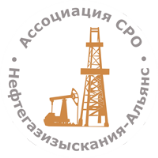 Ассоциация саморегулируемая организация «Объединение изыскателей для проектирования и строительства объектов топливно-энергетического комплекса «Нефтегазизыскания-Альянс»БЮЛЛЕТЕНЬ
для голосования по вопросам повестки дня очередного общего собрания членов Ассоциации СРО «Нефтегазизыскания-Альянс».Член Ассоциации СРО «Нефтегазизыскания-Альянс»Предварительно ознакомившись с повесткой дня и проектами документов к утверждению, при непосредственном участии в собрании голосует по вопросам повестки дня собрания:По вопросу 1 повестки дня «Об утверждении отчета Совета Ассоциации СРО «Нефтегазизыскания-Альянс» за 2020 год»ФОРМУЛИРОВКА РЕШЕНИЯ ПО ВОПРОСУ ПОВЕСТКИ ДНЯУтвердить отчет Совета Ассоциации СРО «Нефтегазизыскания-Альянс» за 2020 год. По вопросу 2 повестки дня «Об утверждении отчета Генерального директора Ассоциации СРО «Нефтегазизыскания-Альянс» за 2020 год»ФОРМУЛИРОВКА РЕШЕНИЯ ПО ВОПРОСУ ПОВЕСТКИ ДНЯ:Утвердить отчет Генерального директора Ассоциации СРО «Нефтегазизыскания-Альянс» за 2020 год По вопросу 3 повестки дня «Об утверждении бухгалтерской отчетности Ассоциации СРО «Нефтегазизыскания-Альянс» за 2020 год»ФОРМУЛИРОВКА РЕШЕНИЯ ПО ВОПРОСУ ПОВЕСТКИ ДНЯ:Утвердить бухгалтерскую отчетность Ассоциации СРО «Нефтегазизыскания-Альянс» за 2020 год Голосование осуществляется посредством проставление символа «V» в графе, соответствующей волеизъявлению голосующего, по каждому из вопросов повестки дня.Форма проведения собрания:совместное присутствиеДата и время начала проведения собрания29.04.2021 г., 12:00Место проведения собранияг. Москва, Ананьевский переулок, д. 5, стр. 3сокращенное наименование члена Ассоциации, его номер в реестре членов или ИННВарианты голосованияВарианты голосованияВарианты голосования«ЗА»«ПРОТИВ»«ВОЗДЕРЖАЛСЯ»Варианты голосованияВарианты голосованияВарианты голосования«ЗА»«ПРОТИВ»«ВОЗДЕРЖАЛСЯ»Варианты голосованияВарианты голосованияВарианты голосования«ЗА»«ПРОТИВ»«ВОЗДЕРЖАЛСЯ»ДолжностьПодписьИнициалы, фамилия